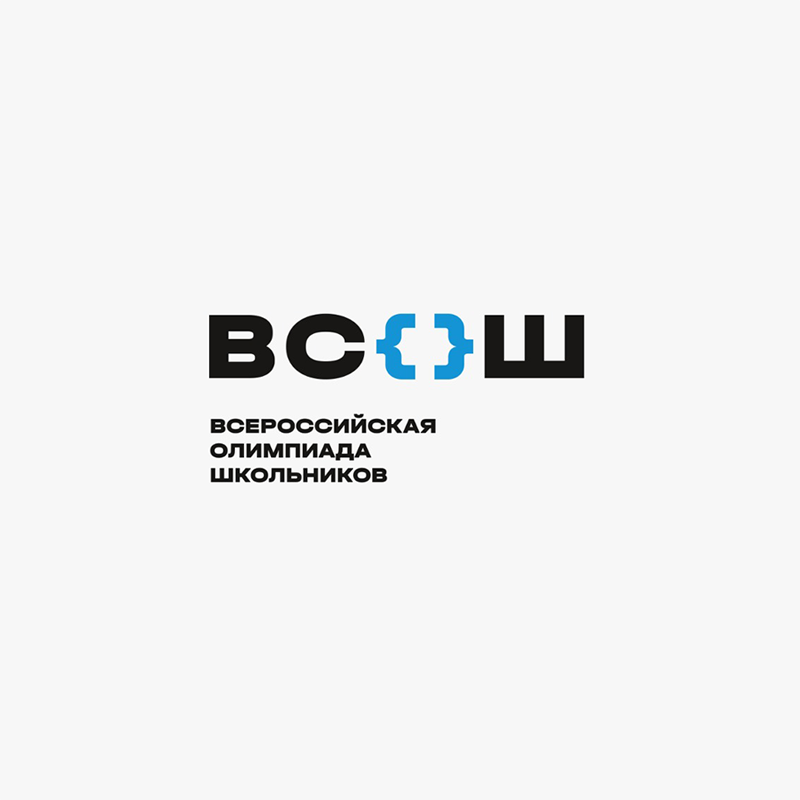 ПОЗДРАВЛЯЕМпобедителей и призеров
школьного этапа ВСОШ по ЛИТЕРАТУРЕ:Шахмарданов	Амир, 5 класс – победительВолков Иван, 5 класс – призерКнязева Дарья, 5 класс – призерДаурбекова Миланна, 6 класс – победительЖидкова	Ксения, 6 класс – призерКукурузова Анна, 7 класс – призерМорозова Валерия, 7 класс – призерХомик Полина, 8 класс – победительЮлдашева Алина, 8 класс – призерШульга Мария, 10 класс – призерКапралова Виктория, 11 класс – призерБлагодарим всех, кто принял участие в олимпиаде!1Коляденко Ивана52Батухтину Софью53Минаева Данияра54Михайлову Варвару55Эхову Варвару66Ольховскую Сабрину67Пирогову Ангелину68Кокоулину Маргариту69Малютину Полину610Иванову Анну611Семёнову Есению612Абдуллоева Руслана613Горбач Глеба614Новрузову Хадиджу615Фомина Игната616Салманову Айсун717Акименко Тимофея718Гевеняна Дмитрия719Кизим Тимура720Ахмадову Лолу721Каландарова Шахромджона822Базеяна Самвела823Хафизова Александра824Ефимову Елизавету925Шапкину Викторию11